إل‍حاقاً بال‍معلومات الواردة في الوثيقة 3، يسرني أن أُحيل إلى ال‍مؤت‍مر، في ملحق هذه الوثيقة، ترشيح:السيد مومسيلو سيميتش (ج‍مهورية صربيا)ل‍منصب عضو في ل‍جنة لوائح الراديو.الدكتور ح‍مدون إ. توريه
الأمين العامال‍ملحقات: 1ملحـق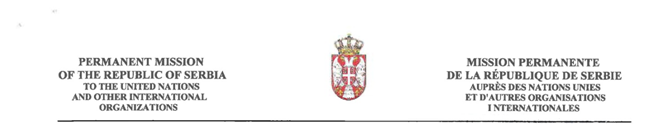 البعثة الدائمة ل‍جمهورية صربيا
لدى مكتب الأمم ال‍متحدة في جنيف	تقدم البعثة الدائمة لجمهورية صربيا لدى مكتب الأمم المتحدة والمنظمات الدولية الأخرى في جنيف تحياتها إلى الاتحاد الدولي للاتصالات في جنيف وتتشرف بأن ترفق بالطي نسخة من رسالة موجهة من معالي السيد راسيم ليايتش، نائب رئيس الوزراء ووزير التجارة الخارجية والداخلية والاتصالات لجمهورية صربيا إلى معالي الدكتور حمدون إ. توريه، الأمين العام للاتحاد الدولي للاتصالات بشأن قرار حكومة جمهورية صربيا بتقديم ترشيح السيد مومسيلو سيميتش لمنصب عضو في لجنة لوائح الراديو للاتحاد الدولي للاتصالات. وتجدون طيه السيرة الذاتية للسيد سيميتش.	وتغتنم البعثة الدائمة لجمهورية صربيا لدى مكتب الأمم المتحدة والمنظمات الدولية الأخرى في جنيف هذه الفرصة لتعرب مجدداً عن أسمى آيات التقدير للاتحاد الدولي للاتصالات.جنيف، 3 فبراير 2014الاتحاد الدولي للاتصالاتج‍مهورية صربيا
وزارة التجارة الخارجية والداخلية والاتصالاتNemanjina St. 22-26, 11000 Belgrade, SerbiaNo: 119-01-21/2014-0123 يناير 2014الات‍حاد الدولي للاتصالاتPlace des Nations1211 Geneva 20Switzerlandالدكتور ح‍مدون إ. توريه، الأمين العامالموضوع:	ترشيح السيد مومسيلو سيميتش لمنصب عضو في لجنة لوائح الراديوالمرجع:	رسالتكم المعممة رقم 165 بتاريخ 21 أكتوبر 2013سعادة الأمين العام،تحية طيبة وبعد،استجابةً لرسالتكم المعممة رقم 165 بتاريخ 21 أكتوبر 2013، ووفقاً للرقم 170 من القواعد العامة لمؤتمرات الاتحاد وجمعياته واجتماعاته، يسرني أن أحيطكم علماً أن جمهورية صربيا تقدم ترشيح السيد مومسيلو سيميتش لمنصب عضو في لجنة لوائح الراديو (RRB) للاتحاد الدولي للاتصالات.ويتمتع السيد سيميتش بخبرة واسعة في مجال الاتصالات الراديوية (أكثر من 40 عاماً) وفي أنشطة الاتحاد الدولي للاتصالات (أكثر من 35 عاماً). والسيد سيميتش معترف به كخبير وطني ودولي ذي خبرة ومعرفة واسعة في مجال الاتصالات الراديوية، كما أن لديه مهارات مهنية كبيرة في المسائل التقنية والتنظيمية. وقد شارك مشاركة كبيرة في أنشطة قطاعات الاتحاد الثلاثة، ولكن أنشطته الرئيسية كانت متصلة دائماً بقطاع الاتصالات الراديوية وكان يضطلع بها في هذا القطاع.وإننا نؤيد بقوة ترشيحه لهذا المنصب، آخذين في الاعتبار عمله الناجح بوصفه رئيساً ونائباً لرئيس لجنة لوائح الراديو في الماضي، والتزامه الراسخ بتطوير الاتحاد وأنشطته.ومرفق طيه السيرة الذاتية للسيد سيميتش.وتفضلوا، سيادة الأمين العام، بقبول فائق التقدير والاحترام.راسيم لياليتشنائب رئيس الوزراء ووزير التجارة الخارجية والداخلية والاتصالاتمومسيلو سيميتشمرشح من صربيا - المنطقة C - لمنصب عضو في لجنة لوائح الراديوالسيرة الذاتية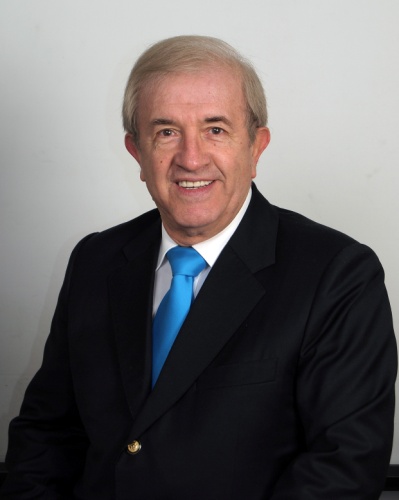 معلومات عامةتاريخ الميلاد: 21 أكتوبر 1944الجنسية: صربيةالحالة الاجتماعية: متزوج وله ولدان وثلاثة أحفاداللغات: الصربية (اللغة الأم)، الإنكليزية (يتحدثها بطلاقة)، الفرنسية (ملم بمعرفة أساسية حصل عليها من خلال حضور دورات في اللغة الفرنسية)أوسمة الشرف: حاصل على وسام العمل مع الإكليل الفضيالتعليم	درجة الماجيستير، كلية الهندسة الكهربائية والإلكترونيات والاتصالات، جامعة بلغراد؛	دورات دراسية متخصصة في مجال إدارة الترددات واستعمال طيف التردد الراديوي ومدار السواتل المستقرة بالنسبة إلى الأرض وكذلك في مجال المهارات الحاسوبية.الخبرة المهنية	2011-الوقت الحاضر	مستشار العلاقات الدولية، مؤسسة JP ETV؛	2009-2011	خبير استشاري دولي مستقل في الاتصالات الراديوية؛	2007-2008	نائب الوزير للعلاقات الدولية، وزارة الاتصالات ومجتمع المعلومات؛	2005-2007	نائب الوزير للاتصالات، وزارة الاستثمارات الرأسمالية؛	1992-2005	مدير دائرة، راديو وتلفزيون صربيا (RTS)؛	1990-1992	مساعد المدير، التطوير وتخطيط الترددات، راديو وتلفزيون صربيا (RTS)؛	1987-1990	مساعد المدير، البحث والتطوير، راديو وتلفزيون بلغراد (RTB)؛	1982-1987	مدير، مرسلات الموجات الهكتومترية (MF)، راديو وتلفزيون بلغراد (RTB)؛	1976-1982	رئيس المهندسين، التطوير/تخطيط الترددات، راديو وتلفزيون بلغراد (RTB)؛	1973-1976	كبير المهندسين، التطوير/تخطيط الترددات، راديو وتلفزيون بلغراد (RTB)؛	1969-1973	مهندس، مرسلات الموجات الهكتومترية (MF)، راديو وتلفزيون بلغراد (RTB).الأنشطة الدوليةالات‍حاد الدولي للاتصالات (ITU)يشارك السيد سيميتش في أنشطة الاتحاد منذ أكثر من 35 سنة، وذلك بصفة رئيسية في أنشطة قطاع الاتصالات الراديوية بالاتحاد (اللجنة الاستشارية الدولية للراديو) وبصفة جزئية في قطاع تنمية الاتصالات بالاتحاد. وفي مؤتمر المندوبين المفوضين (مراكش، 2002) انتُخب السيد سيميتش عضواً في لجنة لوائح الراديو في الاتحاد وعمل بصفته رئيساً للجنة (2004) ونائباً للرئيس (2003).ومُنح السيد مومسيلو سيميتش الميدالية الفضية للاتحاد وذلك تقديراً لكل ما قدمه من أعمال ممتازة ومساهمته الإيجابية في أنشطة الاتحاد أثناء مدة عمله في اللجنة.وشارك في العديد من المؤتمرات رفيعة المستوى التي نظمها الاتحاد، وهي كالآتي:	ثلاثة مؤتمرات للمندوبين المفوضين (2002 و2006 - نائب رئيس الوفد، و2010)؛	تسعة مؤتمرات عالمية للاتصالات الراديوية (المؤتمرات العالمية الإدارية للراديو للأعوام 1984 و1987 و1992 - منسق "الإذاعة الصوتية الساتلية، GHz 1,5" من أجل أوروبا وإفريقيا، والمؤتمرات العالمية للاتصالات الراديوية للأعوام 1995 و1997 و2000 و2003 و2007 - رئيس وفد، والمؤتمر العالمي للاتصالات الراديوية لعام 2012 - نائب رئيس الوفد)؛	مؤتمران إقليميان للاتصالات الراديوية (عام 2004 بصفة رئيس لجنة لوائح الراديو وعام 2006)؛	المؤتمر العالمي لتنمية الاتصالات (عام 2002 - نائب رئيس اللجنة 4)؛	الجمعية العالمية لتقييس الاتصالات (عام 2008 - رئيس الوفد)؛	خمسة دورات للمجلس (2002 و2007 و2010 و2012 و2013)؛	جمعيتان من الجمعيات العامة للجنة الاستشارية الدولية للراديو (1986 و1990).ترأس مومسيلو سيميتش العديد من أفرقة الخبراء وشارك في كثير من لجان الدراسات وأفرقة المهام وفرق العمل في قطاع الاتصالات الراديوية.منظمات وأنشطة دولية أخرىشارك مومسيلو سيميتش في العديد من المؤتمرات/الاجتماعات رفيعة المستوى للمؤتمر الأوروبي لإدارات البريد والاتصالات، لا سيما بصفة رئيس الوفد أو نائب رئيسه.واعتباراً من 1974، اضطلع مومسيلو سيميتش بدور فعّال للغاية في الاتحاد الإذاعي الأوروبي (EBU) حيث شارك في العديد من أفرقة الخبراء.شارك السيد سيميتش بوصفه خبيراً في إدارة الترددات في حل عدة مشاكل دولية وتلقى رسالة شكر خاصة من الاتحاد الإذاعي الأوروبي ومن البلدان المعنية.وهو رئيس اللجنة الأوروبية لمشروع "Tesla Wardencliffe Project – USA" وعضو في المجلس التنفيذي لشركة "Tesla Memorial Society – USA".في 1985، تلقى مومسيلو سيميتش الجائزة الخاصة لإذاعة وتلفزيون يوغوسلافيا (JRT) عن دوره في التعاون والمساعدة التقنيين الدوليين لأقل البلدان نمواً (إفريقيا) بوصفه قائداً للمشروع وقائداً لفريق الخبراء.الأنشطة على المستوى الوطنيبدأ السيد سيميتش أنشطته المهنية في 1969. فكان عضواً أو رئيساً لكثير من أفرقة الخبراء واللجان داخل منظمات ورابطات ومؤسسات وطنية مختلفة، من بينها:اللجنة الفيدرالية المعنية بقانون الإذاعة - عضواللجنة الفيدرالية المعنية بقانون الاتصالات - عضوفريق الخبراء التابع لراديو وتلفزيون صربيا (RTS) المعني بقانون الإذاعة - الرئيسالمعهد الفيدرالي للتقييس (SZS) - رئيس اللجنة المعنية بأجهزة الإرسالاللجنة الوطنية اليوغوسلافية المعنية باللجنة (CCIR) - رئيس لجنة الدراسات 10.إذاعة وتلفزيون يوغوسلافيا (JRT) - رئيس العديد من أفرقة الخبراء وعضو في أعلى الهيئات التابعة لإذاعة وتلفزيون يوغوسلافيامحفل الاتصالات (TELFOR) - عضو في اللجنة العلميةالمنشوراتألّف السيد سيميتش العديد من المنشورات العلمية والتقنية أو شارك في تأليفها، وقد نشرت في الوثائق ذات الصلة. وقدم أيضاً بعض المنشورات في فعاليات دولية.ملخصيتمتع السيد سيميتش بخبرة واسعة في إدارة الترددات وهندسة الطيف وتنظيم الإذاعة (على الصعيدين الدولي والوطني) وفي تطبيقات التقنيات والتكنولوجيات الجديدة. وقد دُعي من عدة بلدان لتقديم المساعدة في تنفيذ التقنيات/التكنولوجيات الجديدة، لا سيما فيما يتعلق باستراتيجية/نهج الانتقال من الإذاعة التماثلية إلى الإذاعة الرقمية. وقدم عروضاً ناجحة للغاية في البلدان المجاورة.وقد حصل على جوائز خاصة عديدة عن مساهماته والحلول والتطبيقات التقنية، منها:-	الميدالية الفضية للاتحاد، تقديراً لمساهمته بصفته عضواً في اللجنة، ومساهمته في أنشطة الاتحاد (جنيف، 2006)؛-	تقدير خاص من الاتحاد الإذاعي الأوروبي عن مساهمته في تطوير نظام البيانات الراديوية وتحديد مواصفاته وتنفيذه وترويجه (جنيف، 1992)؛-	الجائزة السنوية لراديو بلغراد عن "الحل التقني لتحسين الجهارة الصوتية لبرامج راديو بلغراد" (بلغراد، 1981).-	الجائزة السنوية لراديو بلغراد عن "تقدم تقنيات الإرسال في الإذاعة الصوتية" (بلغراد، 1988).-	الجائزة السنوية لراديو وتلفزيون صربيا عن "الأعمال العلمية في مجال الاتصالات" (بالاشتراك مع عضوي الأكاديمية الأستاذ الدكتور ج. سوروتكا والأستاذ الدكتور أ. جورجيفيك، بلغراد، 1998).ويلقى النهج التخصصي والتعاوني للسيد سيميتش تقديراً كبيراً من كل زملائه في الاتحاد الدولي للاتصالات والاتحاد الإذاعي الأوروبي والمؤتمر الأوروبي لإدارات البريد والاتصالات ومؤتمر تنسيق الموجات الديكامترية (HFCC) وغيرها من المنظمات على المستويات العالمية والإقليمية والوطنية.__________مؤت‍مر ال‍مندوبين ال‍مفوضين (PP-14)
بوسان، 20 أكتوبر - 7 نوفمبر 2014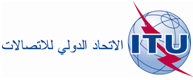 ال‍جلسة العامةالوثيقة 25-A4 فبراير 2014الأصل: بالإنكليزيةمذكرة من الأمين العاممذكرة من الأمين العامترشيح ل‍منصب عضو في ل‍جنة لوائح الراديوترشيح ل‍منصب عضو في ل‍جنة لوائح الراديو